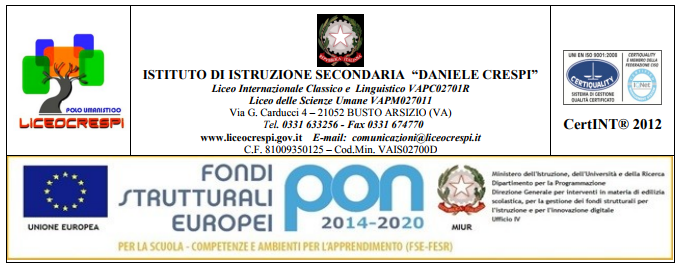   PROGRAMMA DI LINGUA E CULTURA LATINAPROF.SSA  ANNA MARIA  GESINI CLASSE 2DSU  testo:  Scaravelli,    Digito il latino in75 lezioni,  (vol 1 e 2 )ZanichelliIl modo indicativo - Tempi derivati dal tema del perfetto: modo indicativo perfetto, piuccheperfetto e futuro anteriore delle quattro coniugazioni e del verbo sum. Subordinate con l’indicativo temporale con  cum e indicativo; causale con quod  e indicativoAggettivi pronominaliPronomi e aggettivi determinativiPronomi e aggettivi dimostrativi Pronomi personaliPronomi indefinitiComposti di sumIl modo congiuntivo-  Tempi derivati dal tema del presente: presente e imperfetto delle quattro coniugazioni e del verbo sum.Il modo congiuntivo- Tempi derivati dal tema del perfetto: perfetto e piuccheperfetto.Uso del congiuntivo: proposizione finale con ut/ne; proposizione consecutiva; proposizione completiva/volitiva; proposizione narrativa con cumComplemento di limitazione, argomento modo, determinazioni di tempo e luogo.Il modo infinito: tempi dell’infinito: presente, perfetto e futuro Uso dell’infinito: proposizioni infinitive oggettive e soggettive I verbi che introducono le infinitive oggettive: dicendi, sentiendi, affectuum e voluntatisI verbi che introducono le infinitive soggettive:  verbi impersonali, espressioni impersonaliI participi presente e  perfettoAblativo assolutoIl participio futuro e la perifrastica attiva La docente											Gli alunni___________________							_____________________										______________________Lavoro estivo per il debito ed il consolidamentoTraduzione dei brani diversione che sono su “Materiale didattico” su Mastercom